IWT Project Budget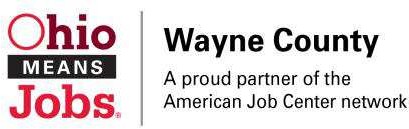 Training funds cannot be used to reimburse any training costs occurring before the application is approved and no partial reimbursements will be made prior to the completion of the total project.Reimbursement will only occur after the training, once OhioMeansJobs-Wayne County receives verification of training completion, paid invoices, and costs associated with the employer contribution.*Sample formula: 20 trainees x 5 hours x $100/hr = $ TUITIONRev 5.10.23358 West North Street, Wooster, Ohio 44691	330-264-5060Budget CategoryIWT AssistanceEmployer ContributionTotalInstructor WagesFORMULA:$$$Tuition (break out costs, including hours)FORMULA:$$$Curriculum developmentFORMULA:$$$Materials/supplies/textbooks (itemize)FORMULA:$$$Training equipment/tools (itemize)FORMULA:*not eligible for reimbursement*$*must become property of trainee$Trainee wagesFORMULA:*not eligible for reimbursement*$$Travel (domestic only)FORMULA:$$Other costs (itemize)FORMULA:$$$Other costs (itemize)FORMULA:$$$TOTALS*$$$